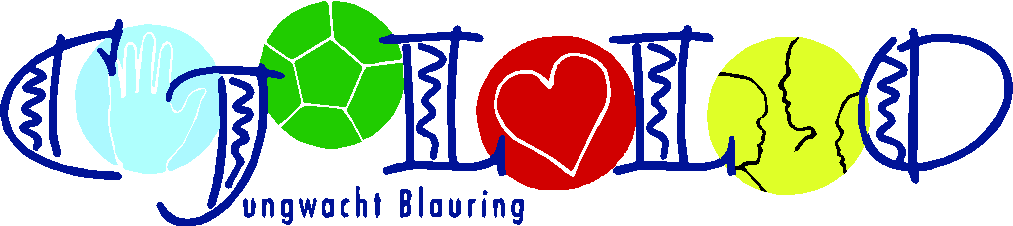 Sommerlager 2019 – Lodano (TI)				06. – 13. Juli 2019Liebe Eltern und liebe KinderDas Sommerlager 2019 kommt näher. Die Vorbereitungen für das diesjährige Zeltlager sind in vollem Gange und das Leitungsteam kann es kaum mehr erwarten, auf dem Weg ins Lager zu sein. Wir freuen uns auf eine Woche voller Spiel und Sport, Singen am Lagerfeuer, Basteln, Wandern, Abenteuer und vor allem viel Natur. Damit wir uns optimal auf das Lager vorbereiten können, sind wir froh, wenn Sie ihr(e) Kind(er) möglichst bald anmelden. Weitere Infos wie Packliste, Ab- und Rückfahrtzeitpunkt sowie Bankverbindung werden in den Monaten vor dem Lager folgen.Lagerort:		Zeltplatz Lodano, Nucleo (Strasse), 6678 LodanoDatum:	Samstag, 06. Juli 2019 – Samstag 13. Juli 2019Kosten:		CHF 220.- (bei finanziellen Schwierigkeiten melden Sie sich gerne bei: Zutter Monika, kath. Pfarramt, 032 623 32 94)Elternabend: 		Mittwoch, 12. Juni 2019 um 20:00 Uhr – ref. Pfarrsaal in LangendorfLagereinstimmungsscharanlass:		Samstag, 29. Juni 2019, 14:00 bis 16:30 UhrLagerrückblick:				Mittwoch, 21. August 2019, um 19:30 Uhr						- ref. Pfarrsaal in Langendorf	Bei Fragen können Sie sich gerne bei der Lagerleitung melden:Irina Jäggi 					Leonie Westerhuis078 816 08 89				079 669 01 16irina.jaeggi@hotmail.com			lwesterhuis@gawnet.chWir freuen uns!Das Leitungsteam